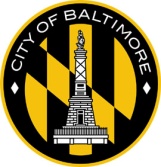 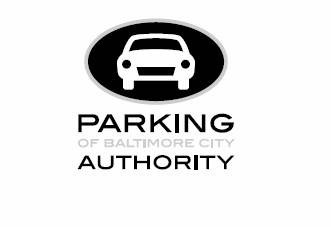  PETITION FOR CREATION OF RESIDENTIAL PERMIT PARKING PROGRAMRIVERSIDE, RPP AREA 48We, the undersigned residents of the                      ,            side only, hereby petition the Parking Authority of Baltimore City for creation of a Residential Permit Parking Program (RPP) known as RPP Area 48, Riverside. If we are successful and we meet the requirements for creation of RPP Area 48, our block will be posted:“NO PARKING/ 11 PM - 7 AM MONDAY-SUNDAY / EXCEPT WITH AREA 48 PERMIT// 2 HOUR PARKING LIMIT / 5 PM - 11 PM, MONDAY – SATURDAY / 1 PM – 11 PM SUNDAY / EXCEPT WITH AREA 48 PERMIT /// TOW AWAY ZONE DURING STADIUM EVENTS” We affirm knowledge of the limit of 4 vehicle permits and 1 visitor permit per household. We voluntarily submit to the applicable law contained within Article 31, Subtitle 10 of the Baltimore City Code and its associated regulations. We do not require the use of off-street parking pursuant to Article 31, §10-16(d). WE SWEAR under penalty of perjury that we are bona fide adult members of the household residing at the addresses indicated below and that we voluntarily sign this petition for the purposes contained herein. CONDITIONS OF AREA 48 ON REVERSE SIDECONDITIONS OF RPP AREA 48The proposed RPP Area 48 anticipates future expansion that will include the following permit eligibility for non-residents when that expansion occurs.  Special Permits, Eligibility and ConditionsBusinesses: Eligible for up to 4 vehicle permits and 1 visitor permit per business. Business permits will be valid until 11 p.m., 7 days a week. Only businesses on block faces that have RPP restrictions are eligible, and only those business owners will be eligible for permits.National Federation of the Blind (NFB): Eligible for 10 vehicle Permits for the NFB. Permits will be valid until 11 p.m., 7 days a week. NFB will be eligible for permits once RPP boundaries expand to the abutting block. Thomas Johnson Elementary/Middle School (TJEMS): Eligible for 10 vehicle permits. TJEMS permits will be valid until 7 p.m. Monday thru Friday. Passes are not effective on commercial vehicles. TJEMS will be eligible for permits once RPP boundaries expand to the abutting block.  Churches: Eligible for 10 vehicle permits for each church. Church permits will be valid until 7 p.m., 7 days a week.  Churches will be eligible for permits once RPP boundaries expand to the abutting block.Fees for Special Permits shall be the same as the fees charged for resident permits (currently $20.00).RPP Signage RPP restrictions will only be considered for posting in front of RPP eligible dwelling units, but:The Department of Recreation and Parks may post modified RPP restrictions along Riverside Park that will be in effect 11 p.m. to 6 a.m. The park could be posted after abutting block faces of each length of the park are petitioned into the RPP area; andBusinesses and institutions (schools, churches, etc.) may request posting of RPP restrictions in front of their business/ institution.AddressDay Phone # Print NameSignatureDate Signed